Name: ____________________________________________________________________________________Newspaper ArticleUnit 3.9Attractiveness of JesusAs the news reporter you will need 4 parts:give a brief summary of what is happeningintroduce the witness and use their quotes to answer the questions.answer the reporter’s questions with detailed, “eye-witness” informationfrom the eventconclude with what you want the reader to know.Draw a picture to go along with your breaking news report.Use the format from your teacher to write your report.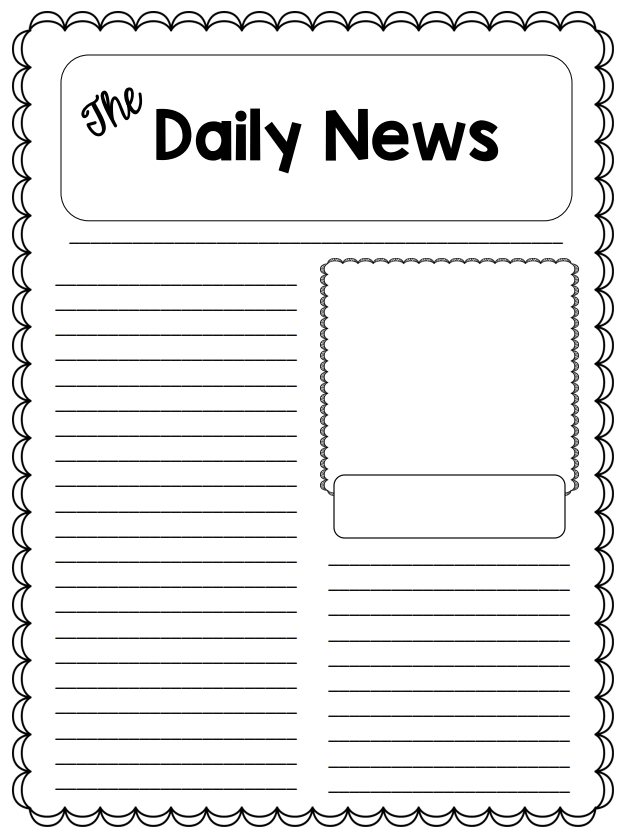 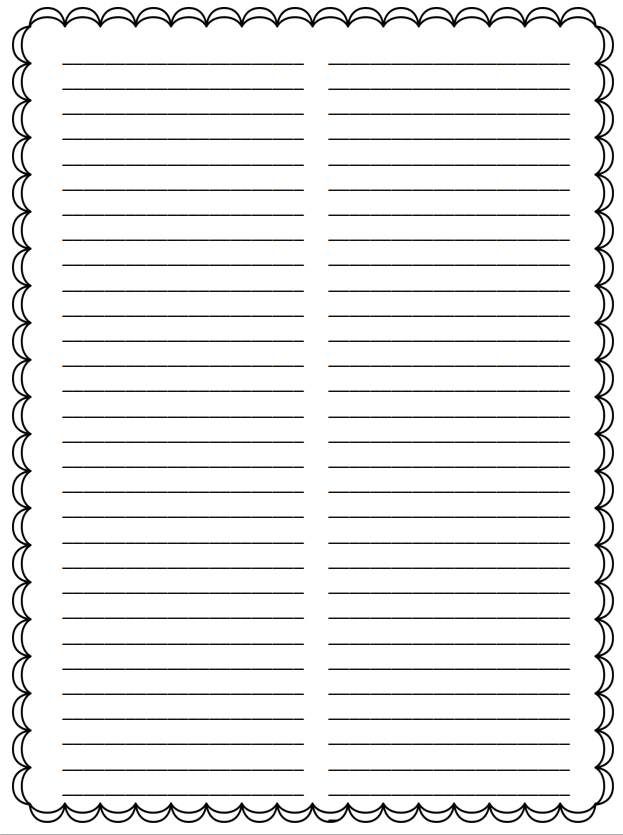 